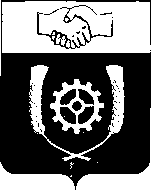      РОССИЙСКАЯ ФЕДЕРАЦИЯ                                    АДМИНИСТРАЦИЯ   МУНИЦИПАЛЬНОГО РАЙОНА                КЛЯВЛИНСКИЙ                Самарской области              ПОСТАНОВЛЕНИЕ                 10.10.2023 г. №421Об утверждении Порядка проведения оценки регулирующего воздействия проектов муниципальных нормативных правовых актов администрации муниципального района Клявлинский Самарской области, затрагивающих вопросы осуществления предпринимательской и иной экономической деятельности, и экспертизы муниципальных нормативных правовых актов администрации муниципального района Клявлинский Самарской области, затрагивающих вопросы осуществления предпринимательской и инвестиционной деятельностиВ целях реализации Федерального закона от 06.10.2003 N 131-ФЗ "Об общих принципах организации местного самоуправления в Российской Федерации", руководствуясь Уставом муниципального района Клявлинский Самарской области, администрация муниципального района Клявлинский ПОСТАНОВЛЯЕТ :1. Утвердить Порядок проведения оценки регулирующего воздействия проектов муниципальных нормативных правовых актов администрации муниципального района Клявлинский Самарской области, затрагивающих вопросы осуществления предпринимательской и иной экономической деятельности, и экспертизы муниципальных нормативных правовых актов администрации муниципального района Клявлинский Самарской области, затрагивающих вопросы осуществления предпринимательской и инвестиционной деятельности, согласно Приложению к настоящему постановлению.2. Определить юридический отдел администрации муниципального района Клявлинский уполномоченным на проведение оценки регулирующего воздействия проектов муниципальных нормативных правовых актов администрации муниципального района Клявлинский Самарской области, затрагивающих вопросы осуществления предпринимательской и иной экономической деятельности, и экспертизы муниципальных нормативных правовых актов администрации муниципального района Клявлинский Самарской области, затрагивающих вопросы осуществления предпринимательской и инвестиционной деятельности.3. Установить, что при принятии решения о проведении оценки регулирующего воздействия проекта муниципального нормативного правового акта до вступления в силу настоящего постановления, отчет и заключение об оценке регулирующего воздействия размещаются на официальном сайте администрации муниципального района Клявлинский Самарской области.4. Признать утратившим силу постановление администрации муниципального района Клявлинский от 07.05.2018 г. №172/1 «Об утверждении Порядка проведения оценки регулирующего воздействия проектов муниципальных нормативных правовых актов муниципального района Клявлинский, затрагивающих вопросы осуществления предпринимательской и инвестиционной деятельности, разрабатываемых администрацией муниципального района Клявлинский, и экспертизы муниципальных нормативных правовых актов муниципального района Клявлинский, затрагивающих вопросы осуществления предпринимательской и инвестиционной деятельности, разработанных администрацией муниципального района Клявлинский».5. Опубликовать настоящее постановление в газете «Вести муниципального района Клявлинский Самарской области» и разместить его на официальном сайте администрации муниципального района Клявлинский в информационно-телекоммуникационной сети «Интернет».6. Настоящее постановление вступает в силу со дня его официального опубликования.         7. Контроль за выполнением настоящего постановления возложить на ведущего специалиста по экономике и финансам администрации муниципального района Клявлинский Ильину Е.Е.   Глава муниципального района Клявлинский                                                  П.Н.КлимашовКнязева Г.В.Приложениек постановлению администрации муниципального района Клявлинскийот 10 октября 2023 г. N 421ПОРЯДОКпроведения оценки регулирующего воздействия проектовмуниципальных нормативных правовых актов администрации муниципального района Клявлинский Самарской области, затрагивающих вопросы осуществления предпринимательской и иной экономической деятельности, и экспертизы муниципальных нормативных правовых актов администрации муниципального района Клявлинский Самарской области, затрагивающих вопросыосуществления предпринимательской и инвестиционной деятельностиI. Общие положения1.1. Настоящий Порядок устанавливает процедуру и правила проведения оценки регулирующего воздействия проектов муниципальных нормативных правовых актов администрации муниципального района Клявлинский Самарской области, затрагивающих вопросы осуществления предпринимательской и иной экономической деятельности, и экспертизы муниципальных нормативных правовых актов администрации муниципального района Клявлинский Самарской области, затрагивающих вопросы осуществления предпринимательской и инвестиционной деятельности (далее – Порядок проведения ОРВ).1.2. Для целей настоящего Порядка используются следующие понятия:оценка регулирующего воздействия проекта муниципального нормативного правового акта (далее - оценка регулирующего воздействия) - процедура, направленная на выявление положений проекта муниципального нормативного правового акта, вводящих избыточные обязанности, запреты и ограничения для субъектов предпринимательской и иной экономической деятельности или способствующих их введению, а также положений, способствующих возникновению необоснованных расходов субъектов предпринимательской и иной экономической деятельности и местного бюджета;экспертиза муниципального нормативного правового акта (далее - экспертиза) - процедура, направленная на выявление в муниципальном нормативном правовом акте положений, необоснованно затрудняющих осуществление предпринимательской и инвестиционной деятельности;уполномоченный орган – структурное подразделение администрации муниципального района Клявлинский, ответственный за развитие процедуры ОРВ, выполняющий функции нормативно-правового, информационного и методического обеспечения указанной процедуры, осуществляющий подготовку заключений об ОРВ по проектам муниципальных нормативных правовых актов  и подготовку заключений по экспертизе муниципальных нормативных правовых актов  (далее - уполномоченный орган);разработчик проекта муниципального нормативного правового акта - администрация муниципального района Клявлинский, орган администрации муниципального района Клявлинский, структурное подразделение администрации муниципального района Клявлинский либо должностное лицо администрации муниципального района Клявлинский, уполномоченные на участие в процедурах ОРВ в части организации публичных консультаций и подготовки отчета об ОРВ, а также других действий, определенных Порядком проведения ОРВ, а также субъекты правотворческой инициативы, установленные Уставом муниципального района Клявлинский Самарской области (далее - разработчик); публичные консультации - форма изучения и учета мнений субъектов предпринимательской и иной экономической деятельности, экспертного сообщества, организаций, осуществляющих защиту и представление интересов субъектов предпринимательской деятельности, органов государственной власти Российской Федерации и органов государственной власти Самарской области, органов местного самоуправления муниципального района Клявлинский Самарской области, к компетенции которых относятся вопросы, вынесенные на обсуждение иных заинтересованных лиц;участники публичных консультаций - физические и юридические лица, общественные объединения в сфере предпринимательской и иной экономической деятельности, инвестиционной деятельности, объединения потребителей, саморегулируемые организации, научно-экспертные организации, федеральные органы исполнительной власти (их территориальные подразделения), государственные органы Самарской области, Уполномоченный по защите прав предпринимателей в Самарской области, органы местного самоуправления муниципального района Клявлинский Самарской области; размещение уведомления о разработке предлагаемого правового регулирования (далее - уведомление) - этап процедуры оценки регулирующего воздействия, в ходе которого разработчик организует обсуждение идеи (концепции) предлагаемого им правового регулирования с заинтересованными лицами;отчет о проведении оценки регулирующего воздействия проекта муниципального нормативного правового акта (далее - отчет) - документ, содержащий выводы по итогам проведения разработчиком исследования о возможных вариантах решения выявленной в соответствующей сфере общественных отношений проблемы, а также результаты расчетов издержек и выгод применения указанных вариантов решения;заключение об оценке регулирующего воздействия - завершающий процедуру оценки регулирующего воздействия документ, подготавливаемый уполномоченным органом и содержащий выводы о наличии либо отсутствии положений, вводящих избыточные обязанности, запреты и ограничения для субъектов предпринимательской и иной экономической деятельности или способствующих их введению, а также положений, способствующих возникновению необоснованных расходов субъектов предпринимательской и иной экономической деятельности, а также местного бюджета, о наличии либо отсутствии в отчете достаточного обоснования решения проблемы предложенным способом регулирования;заключение об экспертизе - завершающий экспертизу документ, подготавливаемый органом, уполномоченным на проведение экспертизы, и содержащий выводы о наличии в муниципальном нормативном правовом акте, в отношении которого проводится экспертиза, положений, необоснованно затрудняющих осуществление предпринимательской и инвестиционной деятельности, или об отсутствии таких положений, а также обоснование сделанных выводов;1.3. Целями оценки регулирующего воздействия являются выявление положений, вводящих избыточные обязанности, запреты и ограничения для субъектов предпринимательской и иной экономической деятельности или способствующих их введению, а также положений, способствующих возникновению необоснованных расходов субъектов предпринимательской и иной экономической деятельности и местного бюджета.Целями экспертизы являются анализ проблем и целей правового регулирования, а также выявление и оценка альтернативных вариантов решения проблем, определение связанных с ними выгод и издержек субъектов предпринимательской и инвестиционной деятельности, подвергающихся воздействию правового регулирования, для выбора наиболее эффективного варианта правового регулирования.1.4. Задачами проведения публичных консультаций по проектам муниципальных нормативных правовых актов являются:а) максимальное вовлечение в процесс обсуждения проектов муниципальных нормативных правовых актов участников публичных консультаций, а также учет их интересов;б) обеспечение прозрачности процедур разработки проектов муниципальных нормативных правовых актов (в том числе информирование заинтересованных лиц и групп), подотчетность, объективность и независимость выбора респондентов;в) установление сроков обсуждения проектов муниципальных нормативных правовых актов, достаточных для того, чтобы все заинтересованные лица и группы имели возможность подготовить и высказать аргументированную позицию.II. Порядок проведения оценки регулирующего воздействия2.1. Оценка регулирующего воздействия проводится:а) разработчиками проекта муниципального нормативного правового акта;б) уполномоченным органом.Оценке регулирующего воздействия подлежат проекты муниципальных нормативных правовых актов:а) устанавливающие новые или изменяющие ранее предусмотренные муниципальными нормативными правовыми актами обязательные требования для субъектов предпринимательской и иной экономической деятельности;б) устанавливающие новые или изменяющие ранее предусмотренные муниципальными нормативными правовыми актами обязанности и запреты для субъектов предпринимательской и инвестиционной деятельности;в) устанавливающие или изменяющие ответственность за нарушение муниципальных нормативных правовых актов, затрагивающих вопросы осуществления предпринимательской и иной экономической деятельности.Оценка регулирующая воздействия не проводится в отношении проектов нормативных правовых актов, подлежащих принятию при угрозе возникновения и (или) возникновении отдельных чрезвычайных ситуаций, введении режима повышенной готовности, чрезвычайной ситуации или разрабатываемых в целях реализации мер, принимаемых в рамках особых режимов, вводимых в целях реализации положений Федерального конституционного закона от 30 января 2002 г. N 1-ФКЗ "О военном положении", на всей территории Российской Федерации либо на ее части.2.2. Оценка регулирующего воздействия проводится с учетом степени регулирующего воздействия положений, содержащихся в проекте муниципального нормативного правового акта:а) высокая степень регулирующего воздействия - проект муниципального нормативного правового акта содержит положения, устанавливающие ранее не предусмотренные муниципальными нормативными правовыми актами обязанности, запреты и ограничения для субъектов предпринимательской и иной экономической деятельности, в том числе устанавливающие ранее не предусмотренные муниципальными нормативными правовыми актами административные процедуры с участием субъектов предпринимательской и иной экономической деятельности, и (или) положения, приводящие к возникновению ранее не предусмотренных муниципальными нормативными правовыми актами расходов субъектов предпринимательской и иной экономической деятельности и местного бюджета;б) средняя степень регулирующего воздействия - проект муниципального нормативного правового акта содержит положения, изменяющие ранее предусмотренные муниципальными нормативными правовыми актами обязанности, запреты и ограничения для субъектов предпринимательской и иной экономической деятельности, в том числе предусмотренные муниципальными нормативными правовыми актами административные процедуры с участием субъектов предпринимательской и иной экономической деятельности, или способствует установлению положений, которые могут предусматривать обязанности, запреты и ограничения для субъектов предпринимательской и иной экономической деятельности, и (или) положения, приводящие к увеличению ранее предусмотренных муниципальными нормативными правовыми актами расходов субъектов предпринимательской и иной экономической деятельности и местного бюджета;в) низкая степень регулирующего воздействия - проект муниципального нормативного правового акта не содержит положений, предусмотренных пунктами "а" и "б" настоящего пункта. К проектам муниципальных нормативных правовых актов низкой степени регулирующего воздействия относятся также проекты муниципальных нормативных правовых актов о внесении изменений в муниципальные нормативные правовые акты высокой и средней степени регулирующего воздействия, направленные исключительно на приведение положений данных муниципальных нормативных правовых актов в соответствие с федеральным законодательством и (или) нормативными правовыми актами Самарской области (в случае если текст проекта муниципального нормативного правового акта воспроизводит (дублирует) положения норм федерального законодательства и (или) положения нормативного правового акта Самарской области либо предусматривает признание утратившими силу отдельных норм муниципального нормативного правового акта в целях его приведения в соответствие с федеральным законодательством и (или) нормативными правовыми актами Самарской области).В случае наличия в одном проекте муниципального нормативного правового акта положений, относящихся к разным степеням регулирующего воздействия, такой проект муниципального нормативного правового акта должен быть отнесен к проекту муниципального нормативного правового акта более высокой степени регулирующего воздействия, положения которой в нем предусмотрены или предположительно должны быть в нем отражены.2.3. Оценка регулирующего воздействия включает следующие этапы:а) проведение разработчиком проекта муниципального нормативного правового акта публичных консультаций по проекту нормативного правового акта. При проведении оценки регулирующего воздействия проектов муниципальных нормативных правовых актов о внесении изменений в муниципальные нормативные правовые акты высокой и средней степени регулирующего воздействия, направленные исключительно на приведение положений данных муниципальных нормативных правовых актов в соответствие с федеральным законодательством и (или) нормативными правовыми актами Самарской области (в случае если текст проекта муниципального нормативного правового акта воспроизводит (дублирует) положения норм федерального законодательства и (или) положения нормативного правового акта Самарской области либо предусматривает признание утратившими силу отдельных норм муниципального нормативного правового акта в целях его приведения в соответствие с федеральным законодательством и (или) нормативными правовыми актами Самарской области), публичные консультации не проводятся;б) подготовка разработчиком проекта муниципального нормативного правового акта отчета о проведении оценки регулирующего воздействия;в) подготовка уполномоченным органом заключения об оценке регулирующего воздействия.2.4. Разработчик проекта муниципального нормативного правового акта, проводящий оценку регулирующего воздействия, после принятия решения о подготовке проекта муниципального нормативного правового акта в случае проведения публичных консультаций размещает уведомление на интернет-портале https://regulation.samregion.ru (далее - официальный сайт ОРВ) с указанием даты размещения уведомления. Размещение уведомления на официальном сайте ОРВ является началом публичных консультаций.Форма уведомления приведена в приложении 1 к настоящему Порядку.2.5. О размещении на официальном сайте ОРВ уведомления разработчик проекта муниципального нормативного правового акта в срок не позднее 1 (одного) рабочего дня со дня, следующего за днем его размещения с указанием ссылки на официальный сайт ОРВ, извещает:а) субъекты предпринимательской и иной экономической деятельности, осуществляющие деятельность в соответствующей сфере общественных отношений, чью сферу регулирования затрагивает предлагаемое правовое регулирование;б) уполномоченный орган и иные заинтересованные органы исполнительной и законодательной власти муниципального района Клявлинский Самарской области;в) органы и организации, действующие на территории муниципального района Клявлинский Самарской области, целью деятельности которых являются защита и представление интересов субъектов предпринимательской и иной экономической деятельности;г) уполномоченного по правам предпринимателей в Самарской области;д) иные лица, которых целесообразно привлечь к публичным консультациям, исходя из содержания проблемы, цели и предмета регулирования.2.6. Срок проведения публичных консультаций (срок приема предложений от участников публичных консультаций) устанавливается разработчиком с учетом степени регулирующего воздействия положений, содержащихся в проекте муниципального нормативного правового акта, и составляет:          а) 10 рабочих дней - для проектов муниципальных нормативных правовых актов, содержащих положения, имеющие высокую или среднюю степень регулирующего воздействия;б) 5 рабочих дней - для проектов нормативных актов, содержащих положения, имеющие низкую степень регулирующего воздействия (в случае принятия органом, проводящим ОРВ, решения о проведении публичных консультаций).2.7. Срок, в течение которого разработчиком проекта НПА принимаются предложения по проекту НПА, является сроком проведения публичных консультаций по проекту НПА.2.8. Разработчик проекта муниципального нормативного правового акта обязан разместить на официальном сайте ОРВ в течение срока приема предложений, указанного в уведомлении, в соответствии с пунктом 2.6 настоящего Порядка, но не позднее, чем за 10 рабочих дней (в соответствии с высокой и средней степенью регулирующего воздействия) или 5 рабочих дней (в соответствии с низкой степенью регулирующего воздействия) до окончания срока приема предложений, указанного в уведомлении, следующие сведения:- текст проекта муниципального нормативного правового акта;- пояснительную записку к проекту муниципального нормативного правового акта;- перечень муниципальных нормативных правовых актов, принятия, изменения, отмены которых потребует принятие муниципального нормативного правового акта; - финансово-экономическое обоснование проекта муниципального нормативного правового акта (в случае внесения проекта муниципального нормативного правового акта, реализация которого потребует материальных затрат);- перечень вопросов по проекту муниципального нормативного правового акта, предлагаемого к обсуждению в ходе публичных консультаций, составленных разработчиком проекта исходя из специфики проекта муниципального нормативного правового акта.Примерный перечень вопросов, обсуждаемых в ходе публичных консультаций, приведен в приложении 2 к настоящему Порядку.2.9. Срок проведения публичных консультаций может быть продлен по решению разработчика, который размещает соответствующее уведомление на официальном сайте ОРВ.В случае если предусмотренные настоящим пунктом сведения были размещены на официальном сайте ОРВ менее чем за 10 рабочих дней (в соответствии с высокой и средней степенью регулирующего воздействия) или менее чем за 5 рабочих дней (в соответствии с низкой степенью регулирующего воздействия) до окончания срока приема предложений, указанного в уведомлении, срок приема предложений участников публичных консультаций продлевается до необходимого количества дней в соответствии с пунктом 2.6 настоящего Порядка. Завершение приема предложений является окончанием публичных консультаций.2.10. По результатам рассмотрения предложений участников публичных консультаций разработчик проекта муниципального нормативного правового акта может принять мотивированное решение об отказе в разработке проекта муниципального нормативного правового акта. В этом случае разработчик размещает на официальном сайте ОРВ соответствующую информацию и в течение 3 (трех) рабочих дней извещает о принятом решении органы и организации, указанные в пункте 2.5 настоящего Порядка, которые ранее извещались о размещении уведомления. 2.11. Публичные консультации могут включать такие формы общественного обсуждения проекта муниципального нормативного правового акта, как опросы, "горячие линии", совещания с заинтересованными сторонами, "круглые столы", заседания общественно-консультативных органов и другие мероприятия, в том числе с использованием возможностей информационно-телекоммуникационной сети Интернет.2.12. По результатам анализа предложений разработчик проекта муниципального нормативного правового акта оценивает последствия принятия проекта, альтернативные варианты решения проблемы, требующей правового регулирования, и выбирает эффективный вариант такого регулирования.2.13. В ходе публичных консультаций рассматриваются все предложения, поступившие в установленный срок. По результатам рассмотрения предложений составляется сводка предложений согласно приложения N 3 к настоящему Порядку в сроки подготовки отчета о проведении оценки регулирующего воздействия по проекту муниципального нормативного правового акта.2.14. Позиции заинтересованных лиц могут быть получены также посредством проведения разработчиком совещаний, заседаний экспертных групп, общественных советов и других совещательных и консультационных органов, действующих при органах местного самоуправления муниципального района Клявлинский Самарской области, проведения опросов представителей групп заинтересованных лиц, а также с использованием иных форм и источников получения информации. Поступившие в ходе указанных мероприятий предложения разработчику также рассматриваются и включаются в сводку предложений.2.15. В случае принятия решения о необходимости введения предлагаемого правового регулирования для решения выявленной проблемы разработчик проекта выбирает наилучший из имеющихся вариантов предлагаемого правового регулирования, на его основе разрабатывает соответствующий проект муниципального нормативного правового акта и формирует отчет в отношении указанного проекта муниципального нормативного правового акта. Форма отчета приведена в приложении 4 к настоящему Порядку.2.16. В течение 10 (десяти) рабочих дней со дня окончания срока приема предложений по проекту муниципального нормативного правового акта разработчик подготавливает отчет о проведении оценки регулирующего воздействия по форме согласно приложению N 4 к настоящему Порядку.2.17. В случае проведения публичных консультаций разработчик не позднее чем в течение 3 (трех) рабочих дней со дня подписания отчета размещает его текст на официальном сайте ОРВ. В случае если в ходе публичных консультаций проект нормативного правового акта был скорректирован, вместе с отчетом на официальном сайте ОРВ размещается скорректированный текст проекта муниципального нормативного правового акта.2.18. При подготовке отчета о проведении оценки регулирующего воздействия рассмотрению подлежат имеющиеся сведения (расчеты, обоснования), информационно-аналитические материалы, мнения и предложения, поступившие в ходе проведения публичных консультаций, устанавливаются возможные затруднения в осуществлении предпринимательской и иной экономической деятельности, которые могут быть вызваны применением положений проекта муниципального нормативного правового акта, а также их обоснованность и целесообразность для целей правового регулирования соответствующих отношений.2.19. Если в результате доработки проекта муниципального нормативного правового акта разработчиком в него будут внесены изменения, содержащие положения, имеющие более высокую степень регулирующего воздействия, чем та, которая была определена для данного проекта муниципального нормативного правового акта изначально при проведении оценки регулирующего воздействия, в отношении соответствующего проекта муниципального нормативного правового акта повторно проводится оценка регулирующего воздействия в соответствии с настоящим Порядком.2.20. Разработчик проекта муниципального нормативного правового акта в течение 3 (трех) рабочих дней со дня окончания срока для подготовки отчета о проведении оценки регулирующего воздействия направляет проект муниципального нормативного правового акта вместе с отчетом о проведении оценки регулирующего воздействия и сводом предложений в уполномоченный орган для подготовки заключения об оценке регулирующего воздействия.2.21. В случае если уполномоченным органом сделан вывод о несоблюдении порядка проведения ОРВ разработчиком проекта, в том числе в случае неполного и (или) некачественного заполнения отчета, уполномоченный орган возвращает проект муниципального нормативного правового акта и отчет разработчику проекта на доработку без подготовки заключения об ОРВ. Проект муниципального нормативного правового акта и отчет возвращается уполномоченным органом разработчику проекта в течение 5 (пяти) рабочих дней со дня поступления отчета в уполномоченный орган, о чем разработчик проекта уведомляется уполномоченным органом в письменной форме.В срок не более 5 (пяти) рабочих дней со дня получения возвращенного отчета разработчик проекта муниципального нормативного правового акта устраняет замечания и повторно направляет документы, указанные в п.2.8 настоящего Порядка, в уполномоченный орган.2.22. На основании отчета о проведении оценки регулирующего воздействия уполномоченным органом в срок не более 5 (пяти) рабочих дней со дня поступления проекта муниципального нормативного правового акта и отчета (доработанного в соответствии с пунктами 2.21 настоящего Порядка) подготавливается и направляется разработчику проекта Заключение об оценке регулирующего воздействия. 2.23. В случае установления разработчиком проекта уже достигнутых значений показателей достижения заявленных целей регулирования или значений, которые, по мнению уполномоченного органа, могут быть достигнуты без принятия предлагаемого регулирования, такая позиция уполномоченного органа отражается в заключении об ОРВ, а также делается вывод о необоснованности предлагаемого регулирования.2.24. В случае выявления положений, вводящих избыточные обязанности, запреты и ограничения для субъектов предпринимательской и иной экономической деятельности или способствующих их введению, а также положений, способствующих возникновению необоснованных расходов субъектов предпринимательской и иной экономической деятельности и местного бюджета, такие положения перечисляются в Заключении об ОРВ.2.25. В случае наличия обоснованных предложений уполномоченного органа, направленных на улучшение качества проекта нормативного правового акта, они также включаются в заключение об ОРВ.2.26. В случае наличия в проекте нормативного правового акта положений, содержащих обязательные требования, обязанности, запреты и ограничения для субъектов предпринимательской и иной экономической деятельности, устанавливающих ответственность за нарушение муниципальных правовых актов, затрагивающих вопросы осуществления предпринимательской и иной экономической деятельности, дублирующих положения федеральных нормативных правовых актов, актов субъекта РФ, делается вывод о наличии в проекте нормативного правового акта избыточных обязательных требований, обязанностей, запретов или ограничений для субъектов предпринимательской и иной экономической деятельности.2.27. Заключение об оценке регулирующего воздействия должно содержать выводы о наличии (отсутствии) в проекте муниципального нормативного правового акта положений, вводящих избыточные обязанности, запреты и ограничения для субъектов предпринимательской и иной экономической деятельности или способствующих их введению, а также положений, способствующих возникновению необоснованных расходов субъектов предпринимательской и иной экономической деятельности и бюджета муниципального района Клявлинский.  Форма заключения об оценке регулирующего воздействия приведена в приложении N 5 к настоящему Порядку.2.28. В целях подготовки заключения об оценке регулирующего воздействия уполномоченный орган вправе запрашивать у разработчика дополнительные сведения, связанные с проведением оценки регулирующего воздействия. Срок представления указанных сведений не может превышать 3 (трех) рабочих дней.2.29. Если проект муниципального нормативного правового акта содержит положения, имеющие высокую или среднюю степень регулирующего воздействия, уполномоченный орган вправе провести консультации с участниками публичных консультаций в течение срока, предусмотренного пунктом 2.21 настоящего Порядка.2.30. Уполномоченный орган вправе обратиться к представителям предпринимательского сообщества и иным заинтересованным лицам с письменным запросом информационно-аналитических материалов и мнений по предмету оценки регулирующего воздействия проекта муниципального нормативного правового акта, предлагая срок их предоставления.2.31. По результатам публичных консультаций и с учетом заключения уполномоченного органа об оценке регулирующего воздействия разработчик проекта муниципального нормативного правового акта может принять одно из следующих решений:а) внести проект муниципального нормативного правового акта на рассмотрение администрации муниципального района Клявлинский (должностного лица), уполномоченного на его принятие;б) доработать проект муниципального нормативного правового акта и внести его на рассмотрение администрации муниципального района Клявлинский (должностного лица), уполномоченного на его принятие. Если в результате доработки проекта муниципального нормативного правового акта разработчиком в него будут внесены изменения, содержащие положения, имеющие более высокую степень регулирующего воздействия, чем та, которая была определена для данного проекта муниципального нормативного правового акта изначально при проведении оценки регулирующего воздействия, в отношении соответствующего проекта муниципального нормативного правового акта повторно проводится оценка регулирующего воздействия в соответствии с настоящим Порядком; в) отказаться от внесения проекта муниципального нормативного правового акта на рассмотрение администрации муниципального района Клявлинский (должностного лица), уполномоченного на его принятие.2.32. Заключение об оценке регулирующего воздействия подлежит размещению уполномоченным органом на официальном сайте ОРВ не позднее 5 (пяти) рабочих дней со дня его подписания руководителем уполномоченного органа и в этот же срок направляется разработчику. После получения положительного заключения об оценке регулирующего воздействия разработчик проекта муниципального нормативного правового акта осуществляет всю последующую процедуру согласования проекта муниципального нормативного правового акта, предусмотренную действующими правовыми актами.2.33. Разногласия, возникшие по результатам проведения оценки регулирующего воздействия проектов муниципальных нормативных правовых актов между разработчиком и уполномоченным органом, разрешаются в соответствии с Порядком урегулирования разногласий между разработчиком проекта муниципального нормативного правового акта и уполномоченным органом по возникшим в ходе процедуры оценки регулирующего воздействия проектов муниципальных нормативных правовых актов администрации муниципального района Клявлинский Самарской области, затрагивающих вопросы осуществления предпринимательской и иной экономической деятельности, и процедуры экспертизы муниципальных нормативных правовых актов администрации муниципального района Клявлинский Самарской области, затрагивающих вопросы осуществления предпринимательской и инвестиционной деятельности, спорным вопросам (далее - Порядок урегулирования разногласий), являющимся Приложением N 10 к настоящему Порядку.3. Порядок проведения экспертизы3.1. Экспертиза проводится уполномоченным органом на основе ежегодного плана проведения экспертизы муниципальных нормативных правовых актов, затрагивающих вопросы осуществления предпринимательской и инвестиционной деятельности, разработанных администрацией муниципального района Клявлинский Самарской области (далее - ежегодный план).3.2. Экспертиза проводится в отношении муниципальных нормативных правовых актов, регулирующих отношения, участниками которых являются или могут являться субъекты предпринимательской и инвестиционной деятельности.3.3. Ежегодный план составляется уполномоченным органом на основании сведений, которые могут быть получены самостоятельно в связи с осуществлением функций по вопросам местного значения и нормативно-правовому регулированию в установленной сфере деятельности, а также в результате рассмотрения предложений о проведении экспертизы, поступивших в уполномоченный орган от:а) органов государственной власти Самарской области;б) органов местного самоуправления муниципального района Клявлинский Самарской области;в) научно-исследовательских, общественных и иных организаций;г) субъектов предпринимательской и инвестиционной деятельности, их ассоциаций и союзов;д) иных лиц.В план включаются муниципальные нормативные правовые акты, разработанные администрацией муниципального района Клявлинский Самарской области, в отношении которых имеются сведения, указывающие, что положения муниципального нормативного правового акта могут создавать условия, необоснованно затрудняющие осуществление предпринимательской и инвестиционной деятельности.Форма ежегодного плана приведена в приложении N 6 к настоящему Порядку.3.4. Ежегодный план утверждается распоряжением администрации муниципального района Клявлинский не позднее 1 декабря текущего года, предшествующего года, в котором планируется проведение экспертизы и размещается на официальном сайте ОРВ.3.5. Процедура проведения экспертизы состоит из следующих этапов:а) проведение публичных консультаций по муниципальному нормативному правовому акту;б) подготовка заключения о проведении экспертизы.3.6. Для проведения публичных консультаций уполномоченный орган подготавливает:а) уведомление о проведении экспертизы муниципального нормативного правового акта согласно приложению N 7 к настоящему Порядку;б) текст муниципального нормативного правового акта в редакции, действующей на дату размещения уведомления о проведении экспертизы;в) перечень вопросов для участников публичных консультаций.Указанные в настоящем пункте материалы размещаются на официальном сайте ОРВ. Размещение уведомления на официальном сайте ОРВ является началом публичных консультаций.3.7. О размещении на официальном сайте ОРВ материалов, указанных в пункте 3.6 настоящего Порядка, уполномоченный орган в течение 1 (одного) рабочего дня со дня их размещения извещает:1) заинтересованные органы местного самоуправления муниципального района Клявлинский, а также Уполномоченного по защите прав предпринимателей в Самарской области;2) организации, целью деятельности которых является защита и представление интересов субъектов предпринимательской и иной экономической деятельности;3) иные организации, экспертов в соответствующей сфере регулирования.На этапе публичных консультаций уполномоченный орган направляет извещение о начале проведения экспертизы муниципального нормативного правового акта общественным объединениям в сфере предпринимательской и инвестиционной деятельности, в том числе с которыми администрацией муниципального района Клявлинский Самарской области заключены соглашения о взаимодействии в сфере оценки регулирующего воздействия, с предложением принять участие в публичных консультациях.3.8. Срок, в течение которого уполномоченным органом проводятся публичные консультации по муниципальному нормативному правовому акту, составляет 10 рабочих 20 (двадцать) рабочих дней со дня размещения на официальном сайте ОРВ материалов, указанных в пункте 3.6 настоящего Порядка.3.9. Срок проведения публичных консультаций может быть продлен по решению органа, проводящего экспертизу, который размещает соответствующее уведомление на официальном сайте ОРВ, но не более чем на 5 (пять) рабочих дней.Уполномоченный орган обязан рассмотреть все предложения, поступившие в срок, указанный в уведомлении, а в случае его продления - в срок, продленный с учетом положения предыдущего абзаца.3.10. Перечень вопросов для участников публичных консультаций составляется исходя из специфики нормативного правового акта, подлежащего экспертизе.Примерный перечень вопросов, обсуждаемых в ходе публичных консультаций, приведен в приложении 8 к настоящему Порядку.3.11. Публичные консультации могут дополнительно включать такие формы общественного обсуждения нормативного правового акта, как опросы, "горячие линии", совещания с заинтересованными сторонами, "круглые столы", заседания общественно-консультативных органов и другие мероприятия, в том числе с использованием возможностей информационно-телекоммуникационной сети «Интернет».3.12. Уполномоченный орган в течение 20 (двадцати) рабочих дней со дня окончания срока проведения публичных консультаций подготавливает заключение об экспертизе.3.13. Подготовка заключения об экспертизе осуществляется с учетом результатов анализа:а) мнений, предложений, документов и материалов, поступивших в процессе проведения публичных консультаций по муниципальному нормативному правовому акту;б) положений муниципального нормативного правового акта во взаимосвязи со сложившейся практикой их применения.3.14. Заключение об экспертизе должен содержать:а) выводы о наличии либо отсутствии в муниципальном нормативном правовом акте положений, необоснованно затрудняющих осуществление предпринимательской и инвестиционной деятельности;б) при наличии в муниципальном нормативном правовом акте положений, необоснованно затрудняющих осуществление предпринимательской и инвестиционной деятельности, - предложения о признании утратившим силу муниципального нормативного правового акта либо его отдельных положений или о внесении изменений в иные муниципальные нормативные правовые акты для преодоления негативных эффектов, связанных с правовым регулированием.Форма заключения об экспертизе приведена в приложении N 9 к настоящему Порядку.3.15. Уполномоченный орган не позднее чем в течение 5 (пяти) рабочих дней со дня подписания заключения размещает его текст на официальном сайте ОРВ.3.16. Уполномоченный орган вправе обратиться к представителям предпринимательского сообщества и иным заинтересованным лицам с письменным запросом информационно-аналитических материалов, мнений по предмету экспертизы нормативного правового акта, предлагая срок их предоставления.3.17. Заключение об экспертизе в течение 5 (пяти) рабочих дней со дня его подписания направляется уполномоченным органом Главе муниципального района Клявлинский Самарской области и разработчику муниципального нормативного правового акта.3.18. Разногласия, возникшие по результатам проведения экспертизы муниципального нормативного правового акта между разработчиком и уполномоченным органом, разрешаются в соответствии с Порядком урегулирования разногласий.Глава муниципального района Клявлинский Самарской области, при отсутствии разногласий в течение 20 (двадцати) рабочих дней со дня поступления заключения об экспертизе рассматривает его и принимает решение по результатам экспертизы, при наличии разногласий в срок, установленный Порядком урегулирования разногласий.4. Отчетность о развитии и результатах процедуры оценки регулирующего воздействия и экспертизы 4.1.	Уполномоченным органом ежегодно не позднее 15 февраля года, следующего за отчетным, готовится доклад о развитии и результатах процедуры оценки регулирующего воздействия и экспертизы в муниципальном районе Клявлинский Самарской области (далее - доклад), который представляется Главе муниципального района Клявлинский Самарской области.4.2.	Юридический отдел администрации муниципального района Клявлинский в срок не позднее 5 (пяти) рабочих дней со дня поступления доклада, размещает его на официальном сайте ОРВ.Приложение N 1к Порядкупроведения оценки регулирующеговоздействия проектов муниципальныхнормативных правовых актов муниципального района Клявлинский, затрагивающих вопросыосуществления предпринимательской ииной экономической деятельности,разрабатываемых администрациеймуниципального района Клявлинский, и экспертизымуниципальных нормативных правовых актовмуниципального района Клявлинский, затрагивающихвопросы осуществления предпринимательскойи инвестиционной деятельности,разработанных администрациеймуниципального района КлявлинскийУведомлениео подготовке проекта муниципального нормативного правового актаНастоящимМесто  размещения уведомления на официальном сайте ОРВ в информационно-телекоммуникационной сети  "Интернет" (полный электронный адрес): ________________________________________________________________________________ Все поступившие предложения будут рассмотрены.  Сводка предложений будет размещена на сайте _____________________________________________________________________________(адрес официального сайта ОРВ)не позднее _______________________________________________________________.(число, месяц, год) 1. Обоснование необходимости подготовки проекта муниципального нормативного правового акта ________________________________________________________________ (место для текстового описания) 2.  Описание  проблемы,  на  решение  которой  направлено  предлагаемоеправовое регулирование:________________________________________________________                             (место для текстового описания)  3. Цели предлагаемого правового регулирования: __________________________________________________________________________________________________________.(место для текстового описания)   4.   Ожидаемый   результат   (выраженный  установленными  разработчикомпоказателями) предлагаемого правового регулирования: _____________________________________________________________________________________________________.(место для текстового описания)   5. Действующие нормативные правовые акты, поручения, другие решения, изкоторых   вытекает   необходимость   разработки   предлагаемого   правовогорегулирования в данной области: _________________________________________________________________________________________________________________________.(место для текстового описания)   6.   Планируемый   срок   вступления  в  силу  предлагаемого  правовогорегулирования: ______________________________________________________________________________________________________________________________________.(место для текстового описания)   7.  Сведения  о необходимости или отсутствии необходимости установленияпереходного периода: _________________________________________________________________________________________________________________________________.(место для текстового описания)   8. Иная  информация  по  решению  органа-разработчика,  относящаяся  к сведениям  о   подготовке   идеи   (концепции)   предлагаемого   правового регулирования:___________________________________________________________________________(место для текстового описания)Приложение № 2 к Порядкупроведения оценки регулирующеговоздействия проектов муниципальныхнормативных правовых актов муниципального района Клявлинский, затрагивающих вопросыосуществления предпринимательской ииной экономической деятельности,разрабатываемых администрациеймуниципального района Клявлинский, и экспертизымуниципальных нормативных правовых актовмуниципального района Клявлинский, затрагивающихвопросы осуществления предпринимательскойи инвестиционной деятельности,разработанных администрациеймуниципального района КлявлинскийПеречень вопросов,обсуждаемых в ходе публичных консультацийНаименование нормативного правового акта: _____________________________________Контактное лицо (фамилия, имя, отчество, должность, контактный телефон):________________________Пожалуйста, заполните и направьте данную форму не позднее (указать дату) на адрес: __________________________________________________________________________Контактная информация об участнике публичных консультаций:Наименование участника: 	Сфера деятельности участника: 	Фамилия, имя, отчество контактного лица _________________________________________Номер контактного телефона:	____________	Адрес электронной почты:	1. На решение каких проблем, на Ваш взгляд, направлено предлагаемое регулирование? Актуальны ли данные проблемы в настоящее время?2. Является ли предлагаемое регулирование оптимальным способом решения проблемы?3. Возникают ли у Вас затруднения в понимании норм проекта? Соответствуют ли, по Вашему мнению, нормы вышеуказанного нормативного правового акта требованиям формальной определенности и точности, исключающим возможность их произвольного толкования?4. Существуют ли, по Вашему мнению, в проекте положения, которые необоснованно затрудняют ведение предпринимательской и иной экономической деятельности на территории муниципального района Клявлинский Самарской области? Приведите обоснования по каждому указанному положению.5. Оцените издержки и выгоды субъектов предпринимательской деятельности, возникающие при введении предлагаемого регулирования.6. Какие на Ваш взгляд, могут возникнуть проблемы и трудности с контролем соблюдения требований и норм, вводимых данным нормативным правовым актом?7. Требуется ли переходный период для вступления в силу предлагаемого регулирования (если да, какова его продолжительность), какие ограничения по срокам введения нового регулирования необходимо учесть?8. Какие альтернативные (менее затратные и (или) более эффективные) способы решения проблемы существуют?9. Иные предложения и замечания, которые, по Вашему мнению, целесообразно учесть в рамках оценки регулирующего воздействия.Приложение № 3 к Порядкупроведения оценки регулирующеговоздействия проектов муниципальныхнормативных правовых актов муниципального района Клявлинский, затрагивающих вопросыосуществления предпринимательской ииной экономической деятельности,разрабатываемых администрациеймуниципального района Клявлинский, и экспертизымуниципальных нормативных правовых актовмуниципального района Клявлинский, затрагивающихвопросы осуществления предпринимательскойи инвестиционной деятельности,разработанных администрациейСВОДКАпредложений, полученных по результатам публичных консультацийСсылка на проект: _________________________________________________________Дата проведения публичного обсуждения: ____________________________________Количество экспертов, участвовавших в обсуждении: _________________________Отчет сгенерирован: _______________________________________________________Приложение N 4к Порядкупроведения оценки регулирующеговоздействия проектов муниципальныхнормативных правовых актов муниципального района Клявлинский, затрагивающих вопросыосуществления предпринимательской ииной экономической деятельности,разрабатываемых администрациеймуниципального района Клявлинский, и экспертизымуниципальных нормативных правовых актовмуниципального района Клявлинский, затрагивающихвопросы осуществления предпринимательскойи инвестиционной деятельности,разработанных администрациеймуниципального района КлявлинскийОтчёто проведении оценки регулирующего воздействияОбщие сведенияРазработчик: _________________________________________________________(полное наименование органа-разработчика)Вид, наименование проекта нормативного правового акта (далее - проект нормативного акта): ____________________________________________________________Предполагаемая дата вступления в силу проекта муниципальногонормативного акта в случае его принятия:	Необходимость установления переходного периода:	Степень регулирующего воздействия проекта нормативного правового акта: 	(высокая, средняя или низкая).Срок, в течение которого принимались предложения заинтересованных лиц при проведении публичных консультаций:начало «	»	20	г.;окончание «	»	20	г.Количество замечаний и предложений, полученных от заинтересованных лицпри проведении публичных консультаций: ______________________________________Проблема, на решение которой направлено принятие проекта нормативного акта, и способ ее разрешения: _____________________________________________________________________________2.1.Описание существующей проблемы:_________________________________________Причины (источники) возникновения проблемы: ____________________________Негативные эффекты, связанные с существованием проблемы, а также риски и предполагаемые последствия, связанные с сохранением текущего положения: __________Возможность решения проблемы иными правовыми, финансово-экономическими, информационными, техническими или организационными средствами __________________________________________________________________________Вывод:Цели регулированияОсновные цели проекта нормативного правового актаВарианты решения проблемы :Вариант 1Вариант 2Основные группы участников общественных отношений, интересы которых будут затронуты с принятием нормативного правового акта, оценка их предполагаемых издержек и выгод.Для варианта 1 решения проблемы:Основные группы, подверженные влиянию проблемы: _________________________Предполагаемые издержки и выгоды основных групп участников от принятия нормативного правового акта: _________________________________________________Для варианта 2 решения проблемы.Основные группы, подверженные влиянию проблемы: _____________________________Предполагаемые издержки и выгоды основных групп участников от принятия нормативного правового акта: ___________________________________________________Выбранный вариант решения проблемы: ________________________________Риски не достижения целей правового регулирования или возможные негативные последствия от принятия нормативного правового акта:______________Справка о проведении публичных консультацийСрок проведения публичных консультаций: ______________________________________Участники публичных консультаций: ___________________________________________Способ проведения публичных консультаций: ____________________________________Предложения, полученные в ходе проведения публичных консультаций, с указанием результата их рассмотрения: ____________________________________________________Иная информация, подлежащая отражению в отчете о проведении оценки регулирующего воздействия по усмотрению разработчика проекта нормативного правового акта: _____________________________________________________________Приложения (по усмотрению разработчика нормативного правового акта)_____________(подпись разработчика проекта нормативного правового акта)«____»_______ 20___ г. (дата)  Приложение № 5 к Порядкупроведения оценки регулирующеговоздействия проектов муниципальныхнормативных правовых актов муниципального района Клявлинский, затрагивающих вопросыосуществления предпринимательской ииной экономической деятельности,разрабатываемых администрациеймуниципального района Клявлинский, и экспертизымуниципальных нормативных правовых актовмуниципального района Клявлинский, затрагивающихвопросы осуществления предпринимательскойи инвестиционной деятельности,разработанных администрациеймуниципального района КлявлинскийЗАКЛЮЧЕНИЕоб оценке регулирующего воздействия_____________________________ в соответствии с ____________________________(наименование уполномоченного                   (нормативный правовой акт,           органа)                                                     устанавливающий порядок                                                                             проведения оценки                                                                             регулирующего воздействия)рассмотрел проект__________________________________________________________          (наименование проекта нормативного правового акта)далее  -  проект  акта),  подготовленный  и  направленный  для  подготовкинастоящего заключения _____________________________________________________                         (наименование органа, направившего проект акта)(далее - разработчик), и сообщает следующее.    Проект   акта   направлен   разработчиком   для  подготовки  настоящегозаключения _______________________________________________________________.                                                                (впервые/повторно)______________________________________________________________________ <1>.       (информация о предшествующей подготовке заключения об оценке                  регулирующего воздействия проекта акта)    Органом-разработчиком проведены публичные консультации по уведомлению всроки _______________________ о _______________________, а также по проекту                   (срок начала                                (срок окончания      публичного обсуждения)                публичного обсуждения)акта и сводному отчету в сроки с ___________________ о ____________________                                                             (срок начала                     (срок окончания                                                              публичного                      публичного                                                              обсуждения)                    обсуждения)    Информация  об  оценке регулирующего воздействия проекта акта размещенаразработчиком  на  официальном  сайте  в информационно-телекоммуникационнойсети "Интернет" по адресу: ________________________________________________(полный электронный адрес размещения проекта акта в информационно-телекоммуникационной сети "Интернет")    В  ходе  подготовки  настоящего  заключения  были  проведены  публичныеконсультации в сроки с ________________________ о _________________________                                                 (срок начала                                  (срок окончания                                             публичных консультаций)    публичных консультаций)________________________________________________________________________________________________________________________________________________________________________________________________________________________________.    (краткие комментарии о проведенных публичных консультациях, включая обоснование необходимости их проведения, количества и состава участников,                              основной вывод)    На  основе  проведенной оценки регулирующего воздействия проекта акта сучетом   информации,   представленной   разработчиком   в  отчете,_____________________________________________ сделаны следующие выводы <2>:    (наименование уполномоченного органа)_____________________________________________________________________________________________________________________________________________________.     (вывод о наличии либо отсутствии достаточного обоснования решения               проблемы предложенным способом регулирования)_____________________________________________________________________________________________________________________________________________________.              (вывод о соблюдении или несоблюдении принципов         установления и оценки применения обязательных требований)__________________________________________________________________________.      (вывод о наличии либо отсутствии положений, вводящих избыточные   обязанности, запреты и ограничения для субъектов предпринимательской     и иной экономической деятельности или способствующих их введению,   а также положений, приводящих к возникновению необоснованных расходов       субъектов предпринимательской и инвестиционной деятельности,              а также местного бюджета)__________________________________________________________________________.        (обоснование выводов, а также иные замечания и предложения)    Указание (при наличии) на приложения.  ___________________ И.О.Фамилия                             ________  (подпись уполномоченного должностного лица)                  (дата)--------------------------------<1> Указывается в случае направления органом-разработчиком проекта акта повторно.<2> В случае если по результатам оценки регулирующего воздействия выявлено отсутствие положений, вводящих избыточные обязанности, запреты и ограничения для субъектов предпринимательской и иной экономической деятельности или способствующих их введению, а также положений, приводящих к возникновению необоснованных расходов субъектов предпринимательской и инвестиционной деятельности, а также бюджета субъекта Российской Федерации, и установлено наличие достаточного обоснования решения проблемы предложенным способом регулирования, подготовка заключения об оценке регулирующего воздействия после указания соответствующих выводов считается завершенной и дальнейшего заполнения настоящей формы не требуется.Приложение N 6к Порядкупроведения оценки регулирующеговоздействия проектов муниципальныхнормативных правовых актов муниципального района Клявлинский, затрагивающих вопросыосуществления предпринимательской ииной экономической деятельности,разрабатываемых администрациеймуниципального района Клявлинский, и экспертизымуниципальных нормативных правовых актовмуниципального района Клявлинский, затрагивающихвопросы осуществления предпринимательскойи инвестиционной деятельности,разработанных администрациеймуниципального района КлявлинскийУтверждаю                                      _____________________________________                                      _____________________________________                                      _____________________________________                                             (дата, подпись, Ф.И.О.)Ежегодный план проведения экспертизы муниципальных нормативных правовыхактов муниципального района Клявлинский, затрагивающих вопросы осуществленияпредпринимательской и инвестиционной деятельности_______________                                          _________________________________        (подпись)                                                                                                       Ф.И.О.Приложение N 7к Порядкупроведения оценки регулирующеговоздействия проектов муниципальныхнормативных правовых актов муниципального района Клявлинский, затрагивающих вопросыосуществления предпринимательской ииной экономической деятельности,разрабатываемых администрациеймуниципального района Клявлинский, и экспертизымуниципальных нормативных правовых актовмуниципального района Клявлинский, затрагивающихвопросы осуществления предпринимательскойи инвестиционной деятельности,разработанных администрациеймуниципального района КлявлинскийУведомление    о проведении экспертизы муниципального нормативного правового акта    1. Вид и реквизиты муниципального нормативного правового акта___________________________________________________________________________    2. Наименование муниципального нормативного правового акта___________________________________________________________________________    3. Дата вступления в силу муниципального нормативного правового акта    __________________________________________________________________    4. Основные  группы   субъектов  предпринимательской  и  инвестиционнойдеятельности,  на  которых  распространено  действие нормативного правовогоакта___________________________________________________________________________    5. Общая характеристика регулируемых общественных отношений___________________________________________________________________________    6. Срок,   в   течение   которого   принимаются   мнения  о  наличии  вмуниципальном    нормативном   правовом   акте   положений,   необоснованнозатрудняющих    осуществление    предпринимательской    и    инвестиционнойдеятельности   (со   дня   размещения   на   официальном  сайте  настоящегоуведомления) ______________________________________________________________    7. Способ представления мнений:    направление посредством почтовой связи по адресу:___________________________________________________________________________    направление  в  форме электронного документа на адрес электронной почты___________________________________________________________________________    направление на адрес официального сайта ОРВ :___________________________________________________________________________     8. Контактное лицо (фамилия, имя, отчество, должность, контактный    телефон, факс)___________________________________________________________________________    9. Иная информация___________________________________________________________________________Приложение №8к Порядкупроведения оценки регулирующеговоздействия проектов муниципальныхнормативных правовых актов муниципального района Клявлинский, затрагивающих вопросыосуществления предпринимательской ииной экономической деятельности,разрабатываемых администрациеймуниципального района Клявлинский, и экспертизымуниципальных нормативных правовых актовмуниципального района Клявлинский, затрагивающихвопросы осуществления предпринимательскойи инвестиционной деятельности,разработанных администрациеймуниципального района КлявлинскийПримерный перечень вопросов,обсуждаемых в ходе публичных консультаций    Наименование муниципального нормативного правового акта____________________________________________________________________________________________________________________________________________________________________________________________________________________________________________________________________________________________________________    Контактное лицо (фамилия, имя, отчество, должность, контактный телефон,факс) ________________________________________________________________________________________________________________________________________________    Пожалуйста,  представьте  ответы на данные вопросы в форме электронногодокумента на адрес электронной почты ______________________________________    не позднее ____________________________________________________________    Информация об участнике публичных консультаций:    фамилия,   имя,  отчество  участника  публичных  консультаций  или  егопредставителя ___________________________________________________________________________________________________________________________________________________________________________________________________________________    контактный телефон___________________________________________________________________________    адрес электронной почты___________________________________________________________________________    название организации___________________________________________________________________________    сфера деятельности организации______________________________________________________________________________________________________________________________________________________1. Каковы, по Вашей оценке, основные группы субъектов предпринимательской и инвестиционной деятельности, на которые распространено действие муниципального нормативного правового акта? Приведите имеющиеся у Вас данные об их количестве, структуре и качественных характеристиках.2. На решение какой проблемы, на Ваш взгляд, направлено предлагаемое регулирование? Актуальна ли данная проблема в настоящее время?3. Является ли выбранный вариант решения проблемы оптимальным?Существуют ли иные варианты достижения заявленных целей муниципального регулирования? Приведите варианты решения проблемы, которые, по Вашему мнению, были бы менее затратны и (или) более эффективны.4. Вызывает ли применение положений муниципального нормативного правового акта затруднения в сфере предпринимательской и инвестиционной деятельности? Оцените их обоснованность и целесообразность для целей муниципального регулирования соответствующих отношений.5. Существуют ли в муниципальном нормативном правовом акте положения, которые необоснованно затрудняют ведение предпринимательской и инвестиционной деятельности на территории муниципального района Клявлинский? Приведите обоснования по каждому указанному положению.6. Оцените издержки и выгоды субъектов предпринимательской и инвестиционной деятельности, подвергающихся воздействию муниципального регулирования.Обоснуйте.7. Ваши предложения о признании утратившим силу муниципального нормативного правового акта либо его отдельных положений или о внесении изменений в муниципальный нормативный правовой акт, а также о внесении изменений в иные муниципальные нормативные правовые акты для преодоления негативных эффектов, связанных с муниципальным регулированием.8. Иные предложения.Приложение N 9к Порядкупроведения оценки регулирующего воздействия проектовмуниципальных нормативных правовых актов муниципального района Клявлинский, затрагивающих вопросыосуществления предпринимательской ииной экономической деятельности,разрабатываемых администрацией муниципального района Клявлинский,и экспертизы муниципальных нормативных правовых актовмуниципального района Клявлинский, затрагивающих вопросыосуществления предпринимательской и инвестиционнойдеятельности, разработанных администрациеймуниципального района КлявлинскийЗАКЛЮЧЕНИЕоб экспертизе_________________________________________________________________________(наименование органа, уполномоченного  на проведение экспертизы муниципального нормативного правового акта)в соответствии с ___________________________________________________________(муниципальный нормативный правовой акт, устанавливающий порядок  проведения экспертизы)рассмотрел _________________________________________________________________ (наименование муниципального нормативного правового акта)_____________________________________________________ и сообщает следующее.    Настоящее заключение подготовлено _____________________________________                                                                                      (впервые/повторно)______________________________________________________________________ <3>.(информация о предшествующей подготовке заключения об экспертиземуниципального нормативного правового акта)    Органом,  уполномоченным  на проведение экспертизы, проведены публичныеконсультации в сроки с ________________________ по _______________________.                                              (срок начала                                   (срок окончания                                               публичного обсуждения)             публичного обсуждения)    Информация об экспертизе нормативного правового акта размещена органом, уполномоченным   на   проведение   экспертизы,   на   официальном  сайте  в информационно-телекоммуникационной сети "Интернет" по адресу:__________________________________________________________________________.(полный электронный адрес размещения нормативного правового актав информационно-телекоммуникационной сети "Интернет")        Основные группы субъектов предпринимательской и инвестиционной деятельности, на которых	распространено действие муниципального нормативного правового акта:	_________________________________________________________________________Риски, связанные с решением проблемы установленным способом правового регулирования:_____________________________________________________________	Возможные издержки и выгоды для субъектов предпринимательской деятельности от установленного правового регулирования:возможные издержки для субъектов предпринимательской деятельности отправового регулирования - 	руб.; выгоды -	 __________руб.Возможные расходы бюджета муниципального района Клявлинский, связанные с установленным правовым регулированием: __руб., поступления в доход бюджета:	__руб.Возможные расходы субъектов предпринимательской деятельности, связанные с установленным правовым регулированием:_______________________________________	Альтернативные способы решения выявленной проблемы:	Существующий опыт решения данной или аналогичной проблемы в других муниципальных образованиях:		Замечания и предложения заинтересованных лиц при проведении публичных консультаций:_______________________________________________________________	    На  основе  проведенной  экспертизы муниципального нормативного правового акта сделаны следующие выводы <4>: ____________________________________________________________________________.(вывод о наличии либо отсутствии положений, необоснованно затрудняющих осуществление предпринимательской и инвестиционной деятельности)_____________________________________________________________________________(обоснование выводов, а также иные замечания и предложения)    Указание (при наличии) на приложения.     ________ И.О.Фамилия  _______(подпись уполномоченного должностного лица)--------------------------------<3> Указывается в случае направления органом-разработчиком нормативного правового акта повторно.<4> В случае если по результатам экспертизы выявлено отсутствие положений, необоснованно затрудняющих осуществление предпринимательской и инвестиционной деятельности, подготовка заключения об экспертизе после указания соответствующих выводов считается завершенной и дальнейшего заполнения настоящей формы не требуется.Приложение N 10к Порядкупроведения оценки регулирующего воздействия проектовмуниципальных нормативных правовых актов муниципального района Клявлинский, затрагивающих вопросыосуществления предпринимательской ииной экономической деятельности,разрабатываемых администрацией муниципального района Клявлинский,и экспертизы муниципальных нормативных правовых актовмуниципального района Клявлинский, затрагивающих вопросыосуществления предпринимательской и инвестиционнойдеятельности, разработанных администрациеймуниципального района КлявлинскийПОРЯДОКурегулирования разногласий между разработчиком проектамуниципального нормативного правового акта и уполномоченныморганом по возникшим в ходе процедуры оценки регулирующеговоздействия проектов муниципальных нормативных правовыхактов муниципального района Клявлинский, затрагивающих вопросыосуществления предпринимательской и иной экономической деятельности,разрабатываемых администрацией муниципального района Клявлинский,и процедуры экспертизы муниципальныхнормативных правовых актов муниципального района Клявлинский,затрагивающих вопросы осуществления предпринимательскойи инвестиционной деятельности, разработанных администрациеймуниципального района Клявлинский, спорным вопросамI. Общие положения1.1. Настоящий Порядок регулирует отношения, связанные с урегулированием разногласий между разработчиком проекта муниципального нормативного правового акта и уполномоченным органом по возникшим в ходе процедуры оценки регулирующего воздействия проектов муниципальных нормативных правовых актов муниципальногорайона Клявлинский, затрагивающих вопросы осуществления предпринимательской и иной экономической деятельности, разрабатываемых администрацией муниципального района Клявлинский, и процедуры экспертизы муниципальных нормативных правовых актов муниципального района Клявлинский, затрагивающих вопросы осуществления предпринимательской и инвестиционной деятельности, разработанных администрацией муниципального района Клявлинский, спорным вопросам  (далее - Порядок).II. Порядок урегулирования разногласий между разработчикомпроекта муниципального нормативного правового актаи уполномоченным органом по возникшим в ходе процедурыоценки регулирующего воздействия проектов муниципальныхнормативных правовых актов муниципального района Клявлинский,затрагивающих вопросы осуществления предпринимательскойи иной экономической деятельности, разрабатываемыхадминистрацией муниципального района Клявлинский, спорным вопросам2.1. Разработчик проекта муниципального нормативного правового акта в случае получения заключения об оценке регулирующего воздействия проекта муниципального нормативного правового акта, в котором содержатся выводы о наличии в нем положений, вводящих избыточные обязанности, запреты и ограничения для субъектов предпринимательской и иной экономической деятельности или способствующих их введению, а также положений, способствующих возникновению необоснованных расходов субъектов предпринимательской и инвестиционной деятельности, бюджета муниципального района Клявлинский (далее - отрицательное заключение), и несогласия с указанными выводами вправе в течение 10 рабочих дней после получения отрицательного заключения представить в Уполномоченный орган свои возражения в письменном виде по форме согласно Приложению N 1 к настоящему Порядку.2.2. Уполномоченный орган в течение 10 рабочих дней после получения письменных возражений на отрицательное заключение об оценке регулирующего воздействия (отдельные положения отрицательного заключения) рассматривает их и в письменной форме уведомляет разработчика проекта муниципального нормативного правового акта:- о согласии с возражениями на отрицательное заключение об оценке регулирующего воздействия проекта муниципального нормативного правового акта (на отдельные положения отрицательного заключения);- о несогласии с возражениями на отрицательное заключение об оценке регулирующего воздействия проекта муниципального нормативного правового акта (на отдельные положения отрицательного заключения).В случае несогласия с возражениями разработчика проекта муниципального нормативного правового акта на отрицательное заключение (на отдельные положения отрицательного заключения) Уполномоченный орган оформляет разногласия к проекту муниципального нормативного правового акта по форме согласно Приложению N 2 к настоящему Порядку и направляет их разработчику проекта муниципального нормативного правового акта.2.3. Урегулирование разногласий, возникших в ходе проведения оценки регулирующего воздействия проектов муниципальных нормативных правовых актов, в случае несогласия Уполномоченного органа с представленными возражениями разработчика проекта муниципального нормативного правового акта осуществляется Главой муниципального района Клявлинский на совещаниях с участием заинтересованных лиц, где принимается окончательное решение.Указанные совещания организуются разработчиком проекта муниципального нормативного правового акта не позднее 10 рабочих дней после получения уведомления о несогласии с возражениями на отрицательное заключение (на отдельные положения отрицательного заключения), указанного в пункте 2.2 настоящего Порядка.2.4. В целях организации совещания разработчик проекта муниципального нормативного правового акта уведомляет Главу муниципального района Клявлинский о наличии разногласий, возникших в ходе проведения оценки регулирующего воздействия проекта муниципального нормативного правового акта, и о необходимости урегулирования разногласий.2.5. Глава муниципального района Клявлинский определяет время и место проведения совещания, список заинтересованных лиц, приглашаемых для урегулирования разногласий, возникших в ходе проведения оценки регулирующего воздействия проектов муниципальных нормативных правовых актов, проводит совещание.2.6. Разработчик проекта муниципального нормативного правового акта извещает всех заинтересованных лиц по списку о дате, времени и месте проведения совещания не позднее чем за 3 рабочих дня до его проведения.2.7. В случае необходимости по согласованию с Главой муниципального района Клявлинский разработчик проекта муниципального нормативного правового акта привлекает независимых экспертов для урегулирования разногласий, возникших в ходе проведения оценки, с обязательным присутствием их на совещании.2.8. Председательствует на совещании Глава муниципального района Клявлинский.2.9. По итогам совещания разработчик проекта муниципального нормативного правового акта оформляет протокол, в котором отражаются данные об урегулировании разногласий и принятое решение по итогам проведения совещания. Протокол подписывается председательствующим на совещании, разработчиком проекта муниципального нормативного правового акта, представителем уполномоченного органа.2.10. Протокол должен быть оформлен и направлен всем участникам совещания не позднее 5 рабочих дней со дня проведения совещания.2.11. Решение, принятое по результатам рассмотрения возникших разногласий по проекту муниципального нормативного правового акта, подлежит обязательному исполнению.2.12. По результатам процедуры урегулирования разногласий и с учетом протокола, указанного в п. 2.9 настоящего Порядка разработчик может принять одно из решений указанных в п. 2.31 Порядка проведения оценки регулирующего воздействия проектов муниципальных нормативных правовых актов муниципального района Клявлинский, затрагивающих вопросы осуществления предпринимательской и иной экономической деятельности, разрабатываемых администрацией муниципального района Клявлинский, и экспертизы муниципальных нормативных правовых актов муниципального района Клявлинский, затрагивающих вопросы осуществления предпринимательской и инвестиционной деятельности, разработанных администрацией муниципального района Клявлинский.III. Порядок урегулирования разногласий между разработчикомпроекта муниципального нормативного правового актаи уполномоченным органом по возникшим в ходе процедурыэкспертизы муниципальных нормативных правовых актовмуниципального района Клявлинский, затрагивающих вопросыосуществления предпринимательской и инвестиционной деятельности, разработанных администрацией муниципального района Клявлинский, спорным вопросам3.1. Разработчик муниципального нормативного правового акта в случае несогласия с выводами, содержащимися в отчете о результатах проведения экспертизы муниципального нормативного правового акта, подготовленного Уполномоченным органом (далее - отчет), не позднее 10 рабочих дней со дня получения отчета направляет в Уполномоченный орган мотивированный ответ о несогласии с содержащимися в нем выводами в письменном виде по форме согласно Приложению N 3 к настоящему Порядку (отдельными положениями отчета).3.2. Уполномоченный орган в случае получения мотивированного ответа о несогласии с содержащимися в отчете выводами (отдельными положениями отчета) рассматривает возражения и в течение 10 рабочих дней со дня получения ответа в письменной форме уведомляет разработчика муниципального нормативного правового акта:- о согласии с возражениями на отчет (отдельные положения отчета);- о несогласии с возражениями на отчет (отдельные положения отчета).В случае несогласия с возражениями разработчика муниципального нормативного правового акта на отчет (на отдельные положения отчета), Уполномоченный орган оформляет разногласия к муниципальному нормативному правовому акту по форме согласно Приложению N 4 к настоящему Порядку и направляет их разработчику муниципального нормативного правового акта.3.3. Урегулирование разногласий, возникших в ходе проведения экспертизы муниципальных нормативных правовых актов, затрагивающих вопросы осуществления предпринимательской и инвестиционной деятельности, в случае несогласия Уполномоченного органа с представленными возражениями разработчика муниципального нормативного правового акта осуществляется Главой муниципального района Клявлинский по результатам проведения совещания с участием заинтересованных лиц.Указанное совещание организует и проводит Уполномоченный орган в срок не позднее 15 рабочих дней после направления согласно пункту 3.2 настоящего Порядка уведомления о несогласии с возражениями на отчет (отдельные положения отчета).3.4. В целях организации совещания Уполномоченный орган уведомляет Главу муниципального района Клявлинский о наличии разногласий в ходе проведения экспертизы муниципального нормативного правового акта, затрагивающего вопросы осуществления предпринимательской и инвестиционной деятельности муниципального района Клявлинский, и о необходимости урегулирования указанных разногласий с предложением списка заинтересованных лиц.3.5. Глава муниципального района Клявлинский определяет время и место проведения совещания, список заинтересованных лиц, приглашаемых для урегулирования разногласий, возникших в ходе проведения экспертизы муниципальных нормативных правовых актов, затрагивающих вопросы осуществления предпринимательской и инвестиционной деятельности, проводит совещание.3.6. Уполномоченный орган извещает всех заинтересованных лиц по списку о дате, времени и месте проведения совещания не позднее чем за 5 рабочих дней до его проведения.3.7. В случае необходимости Уполномоченный орган привлекает независимых экспертов для урегулирования разногласий, возникших в ходе проведения экспертизы муниципальных нормативных правовых актов, с обязательным присутствием их на совещании.3.8. Председательствует на совещании Глава муниципального района Клявлинский.3.9. По итогам совещания уполномоченный орган оформляет протокол, в котором отражаются данные об урегулировании разногласий и принятое решение по итогам проведения совещания. Протокол подписывается председательствующим на совещании.3.10. Протокол должен быть оформлен и направлен всем участникам совещания не позднее 5 рабочих дней со дня проведения совещания.3.11. Решение, принятое по результатам рассмотрения возникших разногласий по муниципальному нормативному правовому акту, подлежит обязательному исполнению.3.12. По результатам процедуры урегулирования разногласий и с учетом протокола, указанного в п. 3.9 настоящего Порядка разработчик проекта муниципального нормативного правового акта при наличии в муниципальном нормативном правовом акте положений, необоснованно затрудняющих осуществление предпринимательской и инвестиционной деятельности, может принять одно из следующих решений:а) подготовить предложения для рассмотрения в администрацию муниципального района Клявлинский об отмене муниципального нормативного правового акта либо его отдельных положений;б) подготовить предложения для рассмотрения в администрацию муниципального района Клявлинский о внесении изменений в муниципальные нормативные правовые акты для преодоления негативных эффектов, связанных с правовым регулированием.Приложение N 1к Порядкуурегулирования разногласий между разработчиком проектамуниципального нормативного правового акта и уполномоченныморганом по возникшим в ходе оценки регулирующего воздействияпроектов муниципальных нормативных правовых актов муниципального района Клявлинский, затрагивающих вопросы осуществления предпринимательскойи иной экономической деятельности, разрабатываемых администрацией муниципального района Клявлинский,и экспертизы муниципальных нормативных правовых актовмуниципального района Клявлинский, затрагивающих вопросыосуществления предпринимательской и инвестиционнойдеятельности, разработанных администрацией муниципального района Клявлинский, спорным вопросамТАБЛИЦАразногласий к проекту муниципального нормативного правового акта___________________________________________________________________________(наименование проекта муниципального нормативного правового актамуниципального района Клявлинский)________________________  _________________________________________________      (подпись)                                (Ф.И.О.)       Дата "___" ___________ 20____ г.Приложение N 2к Порядкуурегулирования разногласий между разработчиком проектамуниципального нормативного правового акта и уполномоченныморганом по возникшим в ходе оценки регулирующего воздействияпроектов муниципальных нормативных правовых актов муниципального района Клявлинский, затрагивающих вопросы осуществления предпринимательскойи иной экономической деятельности, разрабатываемыхадминистрацией муниципального района Клявлинский,и экспертизы муниципальных нормативных правовых актовмуниципального района Клявлинский, затрагивающих вопросыосуществления предпринимательской и инвестиционнойдеятельности, разработанных администрацией муниципального района Клявлинский, спорным вопросамТАБЛИЦАразногласий к проекту муниципального нормативного правового акта___________________________________________________________________________(наименование проекта муниципального нормативного правового акта муниципального района Клявлинский)___________________________  ______________________________________________       (подпись)                              (Ф.И.О.)Дата "___" ___________ 20____ г.Приложение N 3к Порядкуурегулирования разногласий между разработчиком проектамуниципального нормативного правового акта и уполномоченныморганом по возникшим в ходе оценки регулирующего воздействияпроектов муниципальных нормативных правовых актов муниципального района Клявлинский, затрагивающих вопросы осуществления предпринимательскойи иной экономической деятельности, разрабатываемых администрацией муниципального района Клявлинский,и экспертизы муниципальных нормативных правовых актовмуниципального района Клявлинский, затрагивающих вопросыосуществления предпринимательской и инвестиционнойдеятельности, разработанных администрацией муниципального района Клявлинский, спорным вопросамТАБЛИЦАразногласий к муниципальному нормативному правовому акту___________________________________________________________________________(наименование муниципального нормативного правового актамуниципального района Клявлинский)___________________________  ______________________________________________        (подпись)                           (Ф.И.О.)Дата "___" ___________ 20____ г.Приложение N 4к Порядкуурегулирования разногласий между разработчиком проектамуниципального нормативного правового акта и уполномоченныморганом по возникшим в ходе оценки регулирующего воздействияпроектов муниципальных нормативных правовых актов муниципального района Клявлинский, затрагивающих вопросы осуществления предпринимательскойи иной экономической деятельности, разрабатываемых администрацией муниципального района Клявлинский,и экспертизы муниципальных нормативных правовых актовмуниципального района Клявлинский, затрагивающих вопросыосуществления предпринимательской и инвестиционнойдеятельности, разработанных администрацией муниципального района Клявлинский, спорным вопросамТАБЛИЦАразногласий к муниципальному нормативному правовому акту___________________________________________________________________________(наименование муниципального нормативного правового актамуниципального района Клявлинский)(наименование разработчика проекта НПА, проводящего OPB)извещает о начале обсуждения проекта(наименование разработчика проекта НПА, проводящего OPB)извещает о начале обсуждения проекта(наименование разработчика проекта НПА, проводящего OPB)извещает о начале обсуждения проекта                               (вид, наименование проекта муниципального нормативного правового акта)и сборе предложений заинтересованных лиц.Предложения принимаются по адресу :а также по адресу электронной почты:а также по адресу электронной почты:а также по адресу электронной почты:Получить информацию можно по телефону:Сроки приема предложений заинтересованных лиц:Сроки приема предложений заинтересованных лиц:N п/пДата поступления предложенияУчастник обсужденияПозиция участника обсужденияКомментарии разработчикаОбщее количество поступивших предложенийОбщее количество учтенных предложенийОбщее количество частично учтенных предложенийОбщее количество неучтенных предложений    "  "               г.Ф.И.О. разработчикадатаПодписьN п/пНазвание, дата принятия и номер муниципального нормативного правового акта, подлежащего экспертизеНачало проведения экспертизы (месяц, в котором предполагается начало проведения экспертизы)Основание проведения экспертизыОтветственное должностное лицоN п/пЗамечания и предложения Уполномоченного органа, возникшие в ходе проведения оценки регулирующего воздействияОбоснования несогласия разработчика проекта муниципального нормативного правового акта с замечаниями и предложениями Уполномоченного органа123N п/пЗамечания и предложения Уполномоченного органа, возникшие в ходе проведения оценки регулирующего воздействияОбоснования несогласия разработчика проекта муниципального нормативного правового акта с замечаниями и предложениями Уполномоченного органаМотивированные обоснования несогласия Уполномоченного органа с возражениями разработчика проекта муниципального нормативного правового акта1234N п/пЗамечания и предложения Уполномоченного органа, возникшие в ходе проведения экспертизыОбоснования несогласия разработчика муниципального нормативного правового акта с замечаниями и предложениями Уполномоченного органа123N п/пЗамечания и предложения Уполномоченного органа по результатам проведения экспертизыОбоснования несогласия разработчика муниципального нормативного правового акта с замечаниями и предложениями Уполномоченного органаМотивированные обоснования несогласия Уполномоченного органа с возражениями разработчика муниципального нормативного правового акта